What is a Makerspace? 	The “Makerspace” are creative DIY spaces where people can gather to create, invent, and learn.What technology did you find most interesting?We found the 3D printer the most interesting piece of tech in the Makerspace.What is your project idea?We are going to make Zach Jared a star, by putting him in a Music Video with props, and audio made in the Makerspace.What is your first task when we start working in the lab on Monday.To begins to make props, and stickers, and use a laptop to make music on.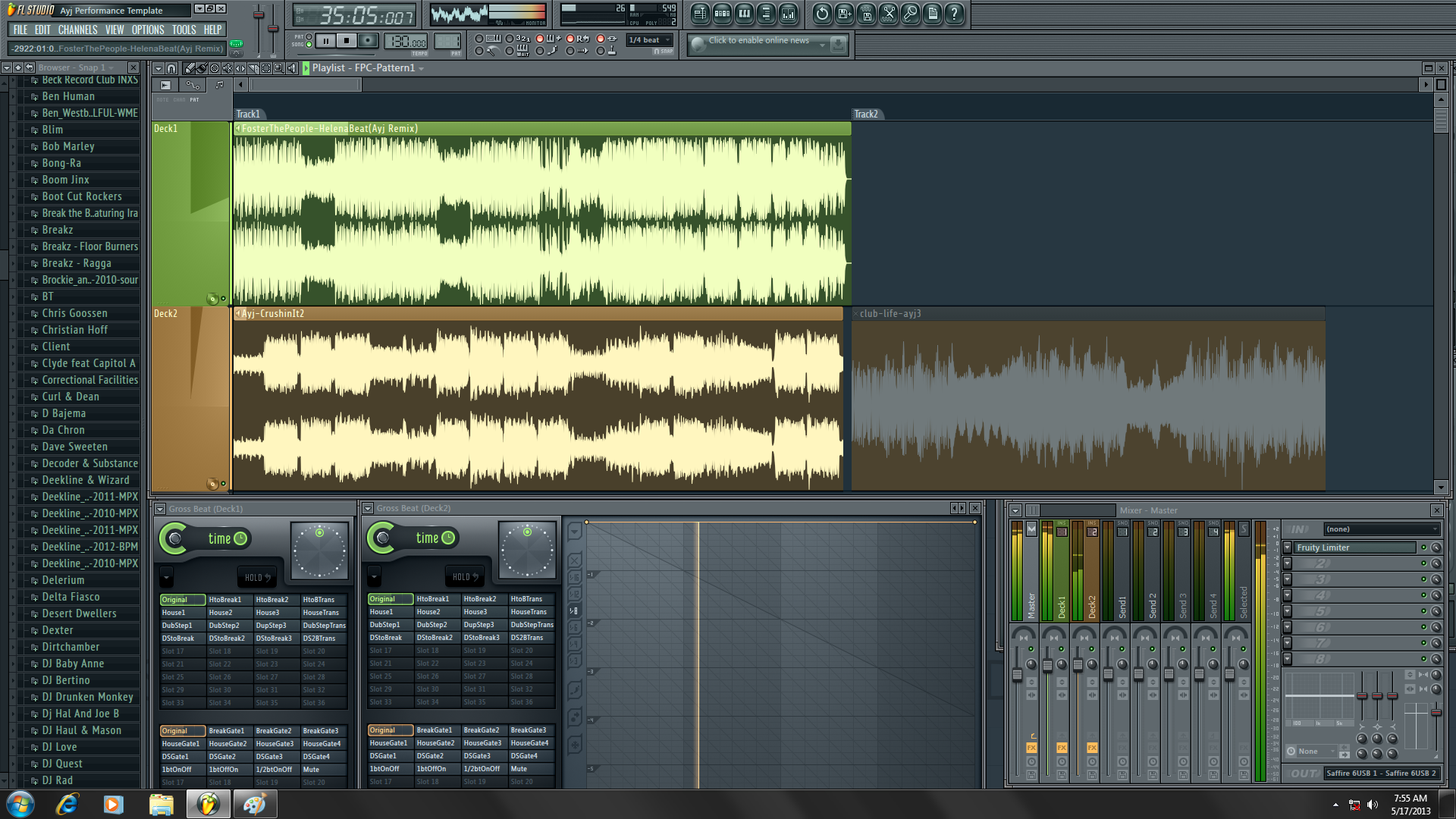 